_______________________________________________________________TITLE: AtlantECO [WP2] - cflux dataset – size spectra______________________________________________________________1.- INTRODUCTIONThis table contains size spectra data derived from the 5th version of the Underwater Vision Profiler (UVP5), for a total of 2.083.352 observations (or size spectra).  2.- METHODOLOGY USEDData were collected from a public database (PANGAEA) which already assembled and cleaned the entire dataset. We then processed those data using R (version 4.1.2). 3.- DATASET DESCRIPTIONData type: Absolute values of particle counts for 27 class sizes (#/L)Latitude/Longitude format: WGS84 (-180°/+180°)Geographic area covered by the dataset: Global OceanDepth range covered by the dataset: From 2.5 to 6017.5 mTime period covered by the dataset: from 2008-06-19 to 2020-11-23   Dataset format: comma separated (.CSV file)Date of dataset creation: 2022-09-12Raw dataset repository: ETHZ server 4.- MAIN VARIABLE DESCRIPTIONMeasurementTypeID: source of the data (only UVP5)MeasurementValue: particle counts for 27 size bins.MeasurementID: Sample_id which is unique for every UVP5 vertical profile. 5.- LINKS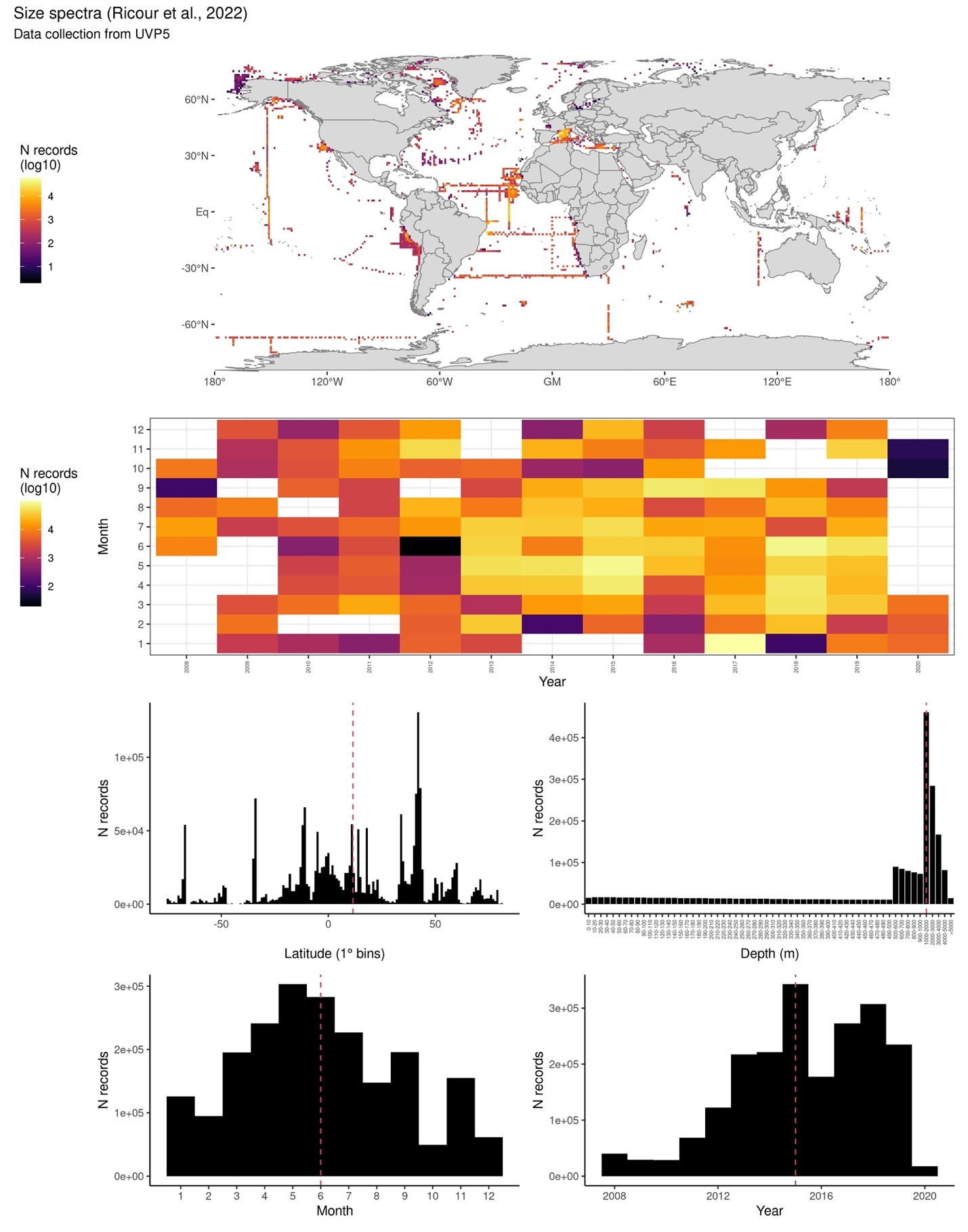 6.- CONTRIBUTORSGuidi Lionel – Oceanographic Laboratory of Villefranche-sur-Mer – France - lionel.guidi@imev-mer.fr Ricour Florian - Oceanographic Laboratory of Villefranche-sur-Mer - France – florian.ricour@uliege.be